UMCP Business Diversity MissionThe Office of Business Diversity is commited to inclusiveness in the procurement process, working with small and minority businesses to educate, connect and encourage relationships.  Providing viable procurement opportunities with an overall result of being a part of the economic growth in our community.  Accomplishing this through outreach, education and connecting the purchasing members of the University with businesses that desire to work with UMCP.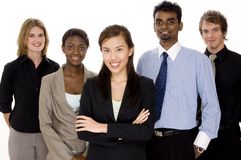 UMCP Commitment to DiversityThe University of Maryland  College Park Campus is committed to diversity, equity and inclusion.  Always seeking businesses  that want to provide excellent services and or commodities.Small Business Reserve (SBR) ProgramThe  State of Maryland’s Small Business Reserve Program requires Maryland State Agencies, including the University of Maryland to reserve at least 15 percent of their total procurements each year for competition exclusively among Maryland certified Small Business Enterprises.  The overall goal is to increase economic opportuities for small businesses.Minority Business Enterprise (MBE) ProgramIn 1978, Maryland's General Assembly enacted legislation creating the Minority Business Enterprise (MBE) Program to ensure that socially- and economically-disadvantaged small business owners are included for State procurements and contracts.  Current MBE regulations require State agencies to make every effort to award an overall minimum goal of 29% of the total dollar value of their procurement contracts either directly (prime contractors) or indirectly (subcontractors) to certified MBE firms.Procurement ProcessDelegated to DepartmentsUp to $5K University Visa Purchasing Cards and $25K on Delegated POsOver $25K on Vendor ContractsSolicitation Process$25K-$200K- Simplified Procurement Acquistion two or more informal quotes solicit by procurement (competed)Over $200K-Formally advertised on eMaryland Marketplace.Utilizing existing contracts (State & Higher Education Consortiums)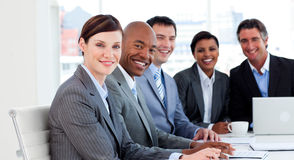 Business Diversity Programs with the State of Maryland Contact InformationTo register for the SBR and MBE programs:1. SMALL BUSINESS RESERVE (SBR) PROGRAMThis is a race- and gender-neutral program. eMaryland Marketplace Advantage (eMMA) (Maryland’s Procurement Portal for State agencies). https://emma.maryland.goveMMA Help Desk: eMMA.helpdesk@maryland.gov. 2.  MINORITY BUSINESS ENTERPRISE (MBE) PROGRAMMaryland MBE/DBE Program (Certification Program)http://www.mdot.maryland.gov/newMDOT/MBE/Index.html(410) 865-1269 or (800) 544-6056UMCP and all State Agencies require minority businesses to be Maryland Department of Transportation (MDOT) CertifiedUniversity of Maryland College Park Business Managers List web address:www.purchase.umd.eduOther Resources:Procurement Contacts:Kim Watson, Assistant Vice President  watsonk@umd.edu (301) 405-5837 James Newman, Director, eProcurement & Strategic Sourcingjvnewman@umd.edu (301) 405-3372 Rex Fitch, Director, Construction rnfitch@umd.edu (301) 405-5818 Rex Mbuthia, Assistant Director, ITrmbuthia@umd.edu (301) 405-7416Vickie Underwood, Manager, Commodities and Services  vunder@umd.edu (301) 405-5840 Karen Elvidge, Manager, Construction kelvidge@umd.edu (301) 405-3269 Lisa Thompson, Manager, Facilities lthompso@umd.edu (301) 405-7554 Jason Winings, Supervisor, ITJwinings@umd.edu (301) 405-3853                        Business Diversity Contact:Yvette Williams, Coordinator, Business Diversity bizdiversity@umd.edu (301) 405-6055 College Park Small Business Resources: Small and Disadvantaged Business Development Center (SBDC) College Park www.mdsbtdc.org - online appointment scheduling (301) 403-8300 Procurement Technical Assistance Program (PTAP), College ParkFor assistance with Federal, State, Local Contracts www.mdptap.umd.edu(301) 403-2740UNIVERSITY OF MARYLAND COLLEGE PARKThe Office of Business Diversity 2113-R Chesapeake Building4300 Terraping TrailCollege Park, Maryland 20742Procurement and Strategic Sourcing Office:Phone (301) 405-5813Fax (301) 314-9565Email: bizdiversity@umd.eduwww.purchase.umd.eduThe Flagship Institution of the University System of Maryland
College Park, MD 20742, USA · 301.405.1000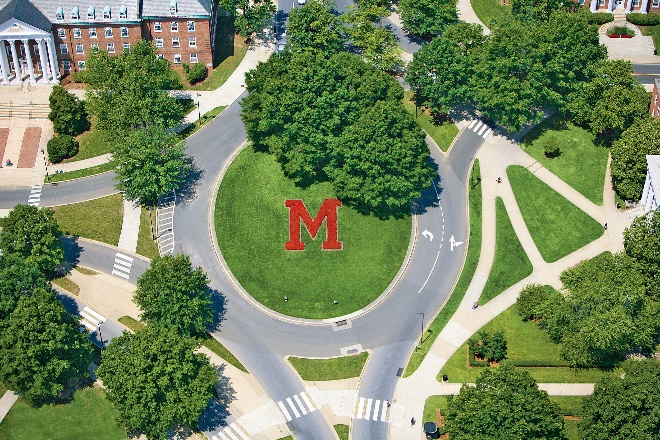 MARYLANDOPEN FOR BUSINESS DIVERSITYOFFICE OF BUSINESS DIVERSITY“Where businesses meet opportunities”University of Maryland College Park